Third Grade Cluster 4 CFA Items AssessmentTeacher Guide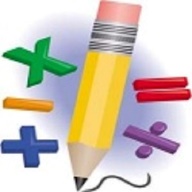 This assessment assesses students’ ability to:Use equations to represent mathematical situationsRecognize contexts that involve multiplication and divisionConnect multiplication and division situations to multiplication expressions and equationsUse multiplication and division within 100 to solve word problems in situations involving equal groups, arrays, and measurement quantitiesSolve problems in which you need to find the number of things in a groupUse and represent properties of operations for multiplicationUse the relationship between multiplication and division to solve division problemsCommon Core Standards:This assessment addresses each of the following Common Core StandardsData Driven Instruction:This assessment is one data point and should be used with data gathered from multiple sources to make an informed decision about student misconceptions and mastery. 3rd Grade Cluster 4 CFA Items – Scoring GuideStudent Name: ________________________   Date: _________3rd Grade Cluster 4 CFA ItemsDirections: Solve each problem and show your work.  _______________________________________________________________________________________________________________________________________________________________________________________________________________________________________________________________Ivan displayed a collection of Hot Wheels on a shelf.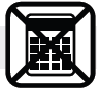 He made 6 rows.He put 8 cars in each row.How many cars does Ivan have in his collection?A   14						B   42C   48						D   64Adela has 56 dolls.  She stores them on 8 shelves.  If she puts the same number on each shelf, how many dolls will be on one shelf?A   6						B   7C   8						D   9Tyshawn is hosting a cookout at his house this weekend. He bought 4 packs of hotdogs.Each pack contains 8 hotdogs.How many hotdogs did Tyshawn buy for the cookout?A   2						B   12C   16						D   32Archie has 9 model cars at home. Every car has 4 wheels. Which expression best represents how Archie would determine how many wheels he has?A   9 + 4						B   9 - 4C   9 x 4						D   9 ÷ 4The music teacher was getting the stage ready for a performance.She set up 6 rows of chairs.Each row had 7 chairs.How many chairs did the music teacher have on the stage?A   13						B   42C   54						D   56Nathan collected 12 lightning bugs and put them into jars.  He put an equal number in each of the 3 jars.  Which equation below can be used to represent how the bugs were placed in jars?A   12 – 3 = 9  				B   12 x 3 = 36C   12 + 3 = 15				D   12 ÷ 3 = 4   Betty started babysitting to earn money this summer.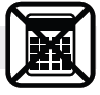 She makes $7 every day.She has worked 5 days.       How much money has Betty earned?A   $2						B   $12C   $35						D   $49Student Name: ____________________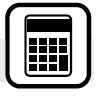 Calculator Active:  You may use a calculator on this part of the test.            Michael has a collection of trading cards that he put in a book.  There are 10 pages in his book.  Each page holds 6 cards.  Which expression can be used to find the total number of trading cards Michael has?A   10 + 6					B   10 x 6C   10 ÷ 6					D   10 - 6Which problem could be solved using the expression 36 ÷ 4?A   Tina had 36 pieces of gum.  She gave 4 pieces to a friend.  How many pieces of gum does Tina have left?B   Tina had 36 pieces of gum.  She bought 4 more pieces.  How many pieces does Tina have now?C   Tina had 36 pieces of gum.  She gave all of her gum to 4 friends.  If she gave each friend the same number of pieces, how many pieces did she give each friend?D   Tina had 4 friends.  She gave each of them 36 pieces of gum.  How many pieces of gum did Tina give away?Ms. Harrison wants to rearrange the desks into rows.There are 28 desks in the classroom.She wants 4 rows of desks.How many desks will Ms. Harrison put in each row?A   6						B   7C   24						D   32Amanda planted a flower garden.She planted 8 rows of flowers.Each row had 4 flowers.  Which equation below represents Amanda’s flower garden?A    8 ÷ 4 = 2					B    8 – 4 = 4C    8 + 4 = 12				D    8 x 4 = 32Four girls have 20 bracelets to share equally. How many bracelets will each girl get?A    5						B   16C    24						D   80Which problem could be solved using the expression 8 x 4?A   Rylan has a pack with 8 pieces of gum.  She gets 4 more pieces.  How many pieces of gum does Rylan have now?B   Rylan has 8 pages of pictures in her journal.  Each page has 4 pictures.  How many pictures are in Rylan's album?C   Rylan has 8 cookies.  She wants to share them equally between 3 friends and herself.  How many cookies will Rylan and each of her friends get?D   Rylan has to read 8 chapter books this month.  She has read 4 books so far, how many books does Rylan have left to read?Which of the following problems could be solved using the expression              12 ÷ 4? A   12 children were on the playground on Sunday.  There were 4 more students on the playground on Saturday than on Sunday.  How many students were on the playground on Saturday?B   12 families went to a piano recital.  Each family had 4 people.  How many people were at the recital?C   12 cookies were in the cookie jar.  Someone ate 4 cookies.  How many cookies are left in the cookie jar?D   There were 12 model cars on a book shelf.  There were an equal number of cars on each of the 4 shelves.  How many cars were on each shelf?Sonya has stickers to share with her Girl Scout troop. Sonya has 72 stickers.There are 8 girls in her troop.How many stickers will each girl get?A   6						B   9C   64						D   57616.  Jafari has 30 toy cars.  He wants to give the toy cars to 6 of his friends.  S is the number of toy cars that Jafari will give to each friend, Which expression can Jafari use to figure out how many toy cars he should give to each friend?A   30 x 6 = S					B   S x 6 = 30C   30 - 6 = S					D   S + 6 = 3017.  Third grade will need 172 juice boxes for an end-of-year celebration.                      Parents have donated 9 packages of juice boxes.Each package has 6 juice boxes.If J is the number of juice boxes still needed, which equation could be used to find how many juice boxes are still needed? A   9 x 6 x J = 172				B   J x 6 + 9 = 172C   J + 6 x 9 = 172 				D   9 x 6 – J = 17218.  Tyler wants to buy a Star Wars Lego set that costs $116.  He is earning money to buy the Lego set by walking dogs for his neighbors.Each time Tyler walks a dog he earns $5.He has walked 9 dogs so far.How much more money does Tyler need to buy the Lego set?A   $45						B   $61C   $71						D   $10119.  Four classes collected cans for the can food drive.  Estimate how many cans were donated by the four classes.  Round to the nearest hundred. 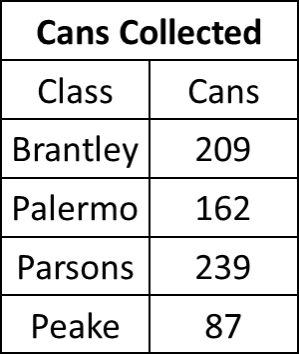 A   600						B   700C   800						D   90020.  John created the following pattern for his friends:14, 29, 44, 59, ____, 89What is one way that his friends could find the missing number?A   Add 59 and 89				B   Add 15 to 89C   Subtract 59 from 89			D   Subtract 15 from 8921.  Use this multiplication chart to decide which statement below is true.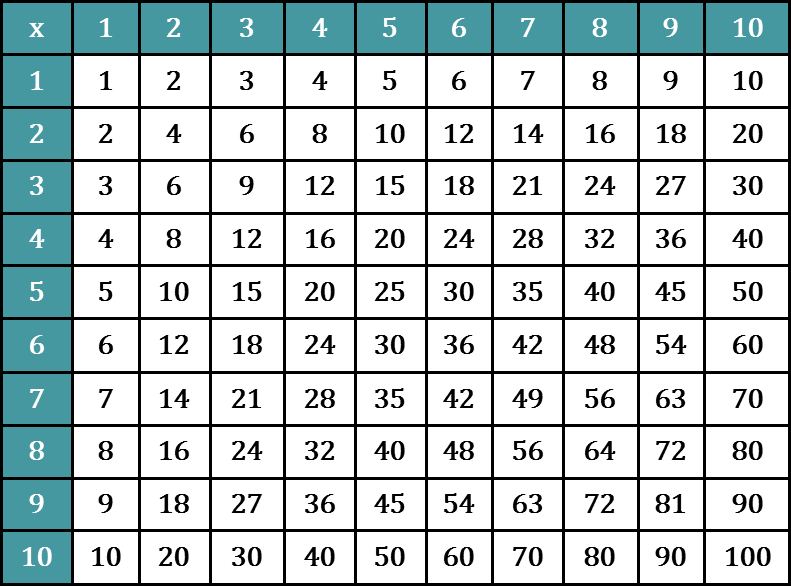 A   All of the multiples of 3 are even.B   All of the multiples of 2 are even.C   Multiples of 4 can be odd or even.D   Multiples of 7 cannot have a 0 in the ones place.QuestionStandardAnswer1NC.3.OA.3C2NC 3.OA.3B3NC 3.OA.3D4NC 3.OA.1C5NC 3.OA.3B6NC 3.OA.3D7NC 3.OA.3C8NC 3.OA.1B9NC 3.OA.2C10NC 3.OA.3B11NC 3.OA.3D12NC 3.OA.2A13NC 3.OA.1B14NC 3.OA.2D15NC 3.OA.3B16NC 3.OA.6B17NC 3.OA.8C18NC 3.OA.8C19NC 3.OA.8B22NC 3.OA.9D23NC 3.OA.9B